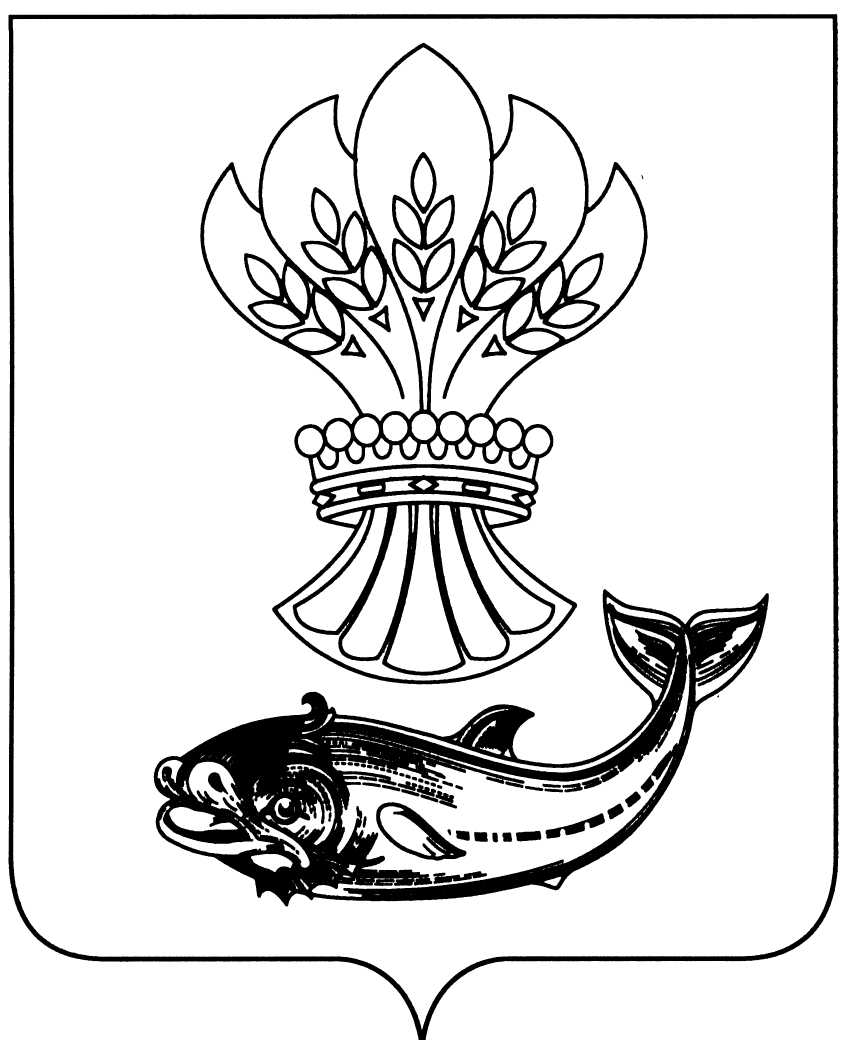 АДМИНИСТРАЦИЯ ПАНИНСКОГО МУНИЦИПАЛЬНОГО РАЙОНАВОРОНЕЖСКОЙ ОБЛАСТИП О С Т А Н О В Л Е Н И Еот 19.09.2019 № 363р.п. ПаниноВ целях организации и проведения муниципального этапа ежегодного публичного конкурса Воронежской области «Территория идей» администрация Панинского муниципального района Воронежской области п о с т а н о в л я е т:1. Образовать муниципальную конкурсную комиссию при администрации Панинского муниципального района Воронежской области в составе согласно приложению № 1 к настоящему постановлению.2. Утвердить положение о проведении муниципального этапа ежегодного публичного конкурса Воронежской области «Территория идей» согласно приложению № 2 к настоящему постановлению.3. Настоящее постановление вступает в силу со дня его подписания.4. Опубликовать настоящее постановление в официальном периодическом печатном издании Панинского муниципального района Воронежской области «Панинский муниципальный вестник».5. Контроль за исполнением настоящего постановления возложить на руководителя аппарата администрации Панинского муниципального района Лепкова Ю.Л. Глава Панинского муниципального района Н.В. ЩегловПриложение № 1 к постановлению администрации Панинского муниципального района Воронежской областиот «___»____________ 2019 № _____Состав муниципальной конкурсной комиссииадминистрации Панинского муниципального районаВоронежской областиПриложение № 2 к постановлению администрации Панинского муниципального района Воронежской областиот «___»____________ 2019 № _____ПОЛОЖЕНИЕо проведении муниципального этапа ежегодного открытого публичного конкурса Воронежской области «Территория идей»1. Общие положения1.1. Положение о проведении муниципального этапа ежегодного открытого публичного конкурса Воронежской области «Территория идей» (далее – Положение, Конкурс) устанавливает процедуру подготовки, организации, проведения Конкурса, устанавливает критерии и порядок оценки представленных участниками Конкурса материалов.1.2. Уполномоченным органом по организации и проведению Конкурса является отдел по капитальному строительству, газификации, ЖКХ, архитектуре и градостроительству администрации Панинского района Воронежской области (далее – Отдел).1.3. Конкурс проводится ежегодно в целях стимулирования жителей Панинского муниципального района Воронежской области принимать активное участие в развитии территорий своих населенных пунктов.1.4. Задачами конкурса являются:- вовлечение граждан в процесс разработки и реализации проектов обустройства населенных пунктов их проживания;- выявление, отбор, описание и тиражирование лучших практик и инициатив по обустройству территорий муниципальных образований Панинского муниципального района Воронежской области;- создание банка новых идей развития общественных пространств муниципальных образований.1.5. Право на участие в Конкурсе имеют жители Панинского муниципального района Воронежской области в возрасте старше 18 лет, предложившие эскиз-идею обустройства общественного пространства на территории населенного пункта Панинского муниципального района Воронежской области.1.6. Эскиз-идеи для участия в Конкурсе могут быть предложены только для объектов, являющихся публичными пространствами муниципального значения.1.7. Конкурс проводится по трем номинациям:1.7.1. Лучшая эскиз-идея обустройства парка или набережной;1.7.2. Лучшая эскиз-идея обустройства сквера, территории у социального объекта или площади;1.7.3. Лучшая эскиз-идея обустройства улицы.2. Порядок проведения Конкурса, работы конкурсной комиссии и определения победителей Конкурса2.1. Объявление о проведении муниципального этапа Конкурса размещается на официальном сайте администрации Панинского муниципального района Воронежской области (www.panino-region.ru) и районной газете «Наш край» в течение 2 рабочих дней с даты опубликования департаментом по развитию муниципальных образований Воронежской области объявления о проведении Конкурса.2.2. Муниципальный этап Конкурса проводится администрацией Панинского муниципального района Воронежской области.2.2.1. Жители, имеющие право на участие в Конкурсе (далее – заявители), в срок не позднее 10 рабочих дней с даты начала муниципального этапа, представляют в муниципальную конкурсную комиссию при администрации Панинского муниципального района лично заявку на участие в Конкурсе по форме, предусмотренную приложением к настоящему Положению с приложением следующих документов:1) пояснительной записки (не более 1 страницы), в которой должны быть отражены:- сведения о местоположении, площади территории объекта обустройства, а также описание текущего состояния территории;- описание предлагаемых видов работ;- сведения о предлагаемых к использованию материалов.2) схемы архитектурно-планировочного решения общественно значимого публичного пространства на листе формата не менее А4 с отображением предложений по зонированию территории, размещению дорожно-тропиночной сети, элементов уличного освещения и малых архитектурных форм, решений по озеленению;3) копии паспорта заявителя;4) согласия на обработку персональных данных.2.2.2. Муниципальная конкурсная комиссия, ее состав и порядок работы, заседаний утверждаются муниципальными правовыми актами (далее – Муниципальная комиссия).2.2.3. Муниципальной комиссией в срок не позднее 10 календарных дней с даты окончания предоставления заявок, указанных в п. 2.2.1 настоящего Положения, определяется по одному победителю в каждой номинации, установленной пунктом 1.7 настоящего Положения, в по следующим критериям:- актуальность и новизна представленного материала;- возможность перспективного применения эскиз-идеи на территории населенного пункта муниципального образования.2.2.4. В случае, если в Муниципальную комиссию представлена одна заявка в номинации, то представленная заявка признается победителем муниципального этапа в данной номинации.Приложение № 1к Положению о проведении муниципального этапа ежегодного открытого публичного конкурса Воронежской области «Территория идей»ЗАЯВКАна участие в муниципальном этапеежегодного открытого публичного конкурса Воронежской области«Территория идей»Дата: «____» ________ 20__ года _____________ ___________________ (подпись заявителя) (инициалы, фамилия заявителя)О проведении муниципального этапа ежегодного открытого публичного конкурса Воронежской области «Территория идей»Мищенко В.И.-заместитель главы администрации – начальник отдела по капитальному строительству, газификации, ЖКХ, архитектуре и градостроительству администрации Панинского муниципального района, председатель комиссииЛепков Ю.Л.-руководитель аппарата администрации Панинского муниципального района, заместитель председателя комиссии Протченков В.А.-главный специалист администрации Панинского муниципального района, секретарь комиссии Члены комиссии:Члены комиссии:Члены комиссии:Сафонова О.В.-и.о. заместителя главы администрации Панинского муниципального района – начальника отдела по управлению муниципальным имуществом и экономическому развитиюЧикунова О.В.-руководитель отдела по финансам, бюджету и мобилизации доходов администрации Панинского муниципального районаЛукин А.В.-заместитель начальника отдела по капитальному строительству, газификации, ЖКХ, архитектуре и градостроительству администрации Панинского муниципального района – главный архитекторСитников С.Н.-помощник главы администрации Панинского муниципального районаВладимирова Е.Б.-председатель общественной палаты Панинского района(по согласованию)Фамилия, имя, отчество заявителя Дата рождения заявителяМесто регистрации заявителяКонтактный телефон заявителя Наименование номинации КонкурсаНаименование объекта обустройства Месторасположение, площадь объекта обустройстваПеречень прилагаемых документов, материалов:1. 2.3.